STUBBINS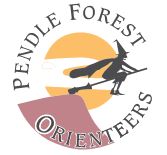 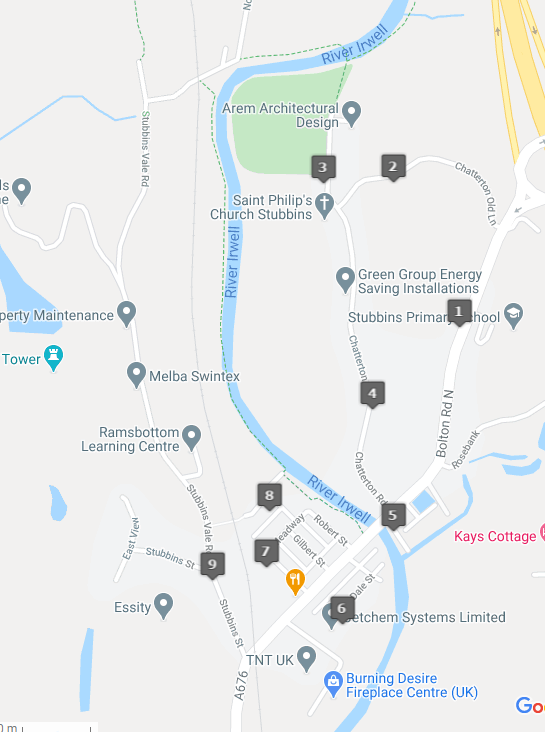 